GreenMoor Big LocalApplication to join the Scholemoor and Lidget Green Community BoardThanks for your interest in joining the Community Board. Please complete these questions:Name:Address:Post Code: Phone number:						Mobile number:Email:(Please Note: You will be required to provide evidence of your residence in this Big Local area)1: Your background - please tell us a bit about yourself - e.g. how long you have lived here, what you like about the area:2: What experience of communities can you bring e.g. member of a community group, have been a volunteer:3: Why are you interested in joining the Community Board?4: Do you have any particular skills/contacts/local knowledge that maybe helpful to the Partnership?5: What do you want to learn or gain from being on the Partnership?6: Anything else you want to say to support your application?'I promise to make decisions on the Community Board for the benefit of the whole community not just my own group or neighbourhood':Signed:                                             					Date: So thanks for filling this in. We will be in touch as soon as possible.                       Send the completed application forms before 31st May 2013 to:Peter Tate, Bradford CVS, 19/25 Sunbridge Road, Bradford BD1 2AY orAbdul H Ismail, Bradford CNet, 114-116 Manningham Lane, Bradford BD8 6JF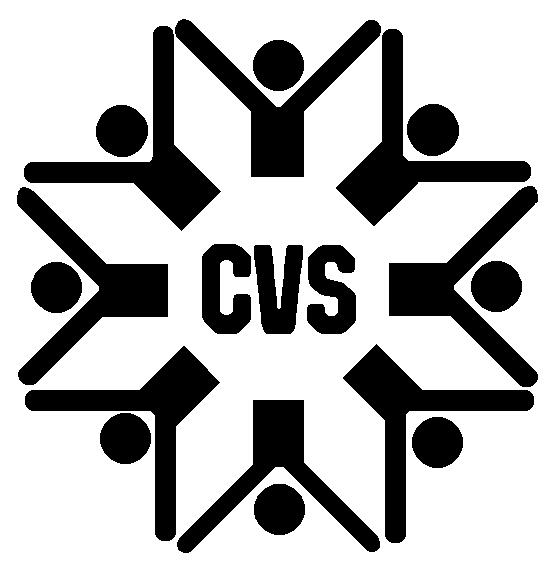 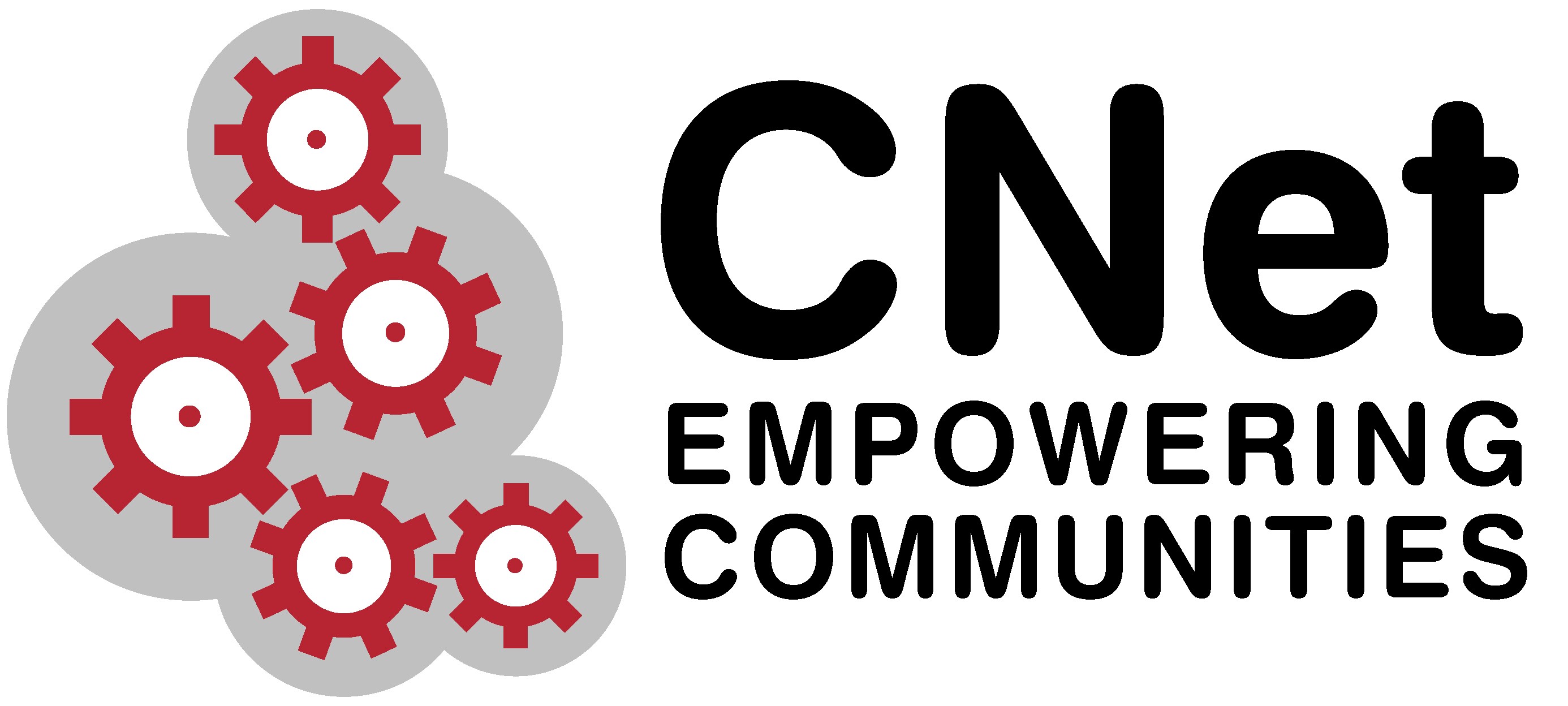 